Республика Коми, пст. КажымО выдвижении кандидатуры в состав участковой комиссии и в резерв участковой избирательной комиссии     В соответствии со статьей 27 Федерального закона «Об основных гарантиях избирательных прав и права на участие в референдуме граждан Российской Федерации», а также статьей 28 Закона Республики Коми «О выборах и референдуме в Республике Коми»                               СОВЕТ СЕЛЬСКОГО ПОСЕЛЕНИЯ «КАЖЫМ» РЕШИЛ:Выдвинуть Сорвачеву Наталью Александровну 1975 года рождения, главного бухгалтера администрации сельского поселения «Кажым» для назначения в состав участковой комиссии избирательного участка № 621 членом участковой избирательной комиссии с правом решающего голоса и на зачисление кандидатуры в резерв состава участковой комиссии №621Направить настоящее решение в Территориальную избирательную комиссию Койгородского района с пакетом документов.Глава сельского поселения «Кажым»                       И.А.Безносикова«Кажым» сиктовмöдчöминса Сöвет«Кажым» сиктовмöдчöминса Сöвет«Кажым» сиктовмöдчöминса Сöвет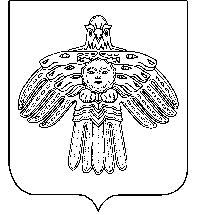 Совет сельского поселения «Кажым»Совет сельского поселения «Кажым»КЫВКÖРТÖДРЕШЕНИЕот06 апреля2017 г.№ № I-10/39